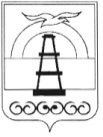 АДМИНИСТРАЦИЯ МУНИЦИПАЛЬНОГО ОБРАЗОВАНИЯ ГОРОДСКОЙ ОКРУГ «ОХИНСКИЙ»ПОСТАНОВЛЕНИЕот ______________                                                                                  № _______г. ОхаВ соответствии со статьей 78 Бюджетного кодекса Российской Федерации, Федеральным законом от 26.10.2002 № 127-ФЗ «О несостоятельности (банкротстве)», Федеральным законом от 06.10.2003 года   № 131-ФЗ «Об общих принципах организации местного самоуправления в Российской Федерации», Федеральным законом от 14.11.2002 года № 161-ФЗ «О государственных и муниципальных унитарных предприятиях», постановлением Правительства Российской Федерации от 25.10.2023 № 1782 «Об утверждении общих требований к нормативным правовым актам, муниципальным правовым актам, регулирующим предоставление из бюджетов субъектов Российской Федерации, местных бюджетов субсидий, в том числе грантов в форме субсидий, юридическим лицам, индивидуальным предпринимателям, а также физическим лицам - производителям товаров, работ, услуг и проведение отборов получателей указанных субсидий, в том числе грантов в форме субсидий», руководствуясь статьей 42 Устава муниципального образования городской округ «Охинский»,ПОСТАНОВЛЯЮ:1. Внести в Порядок предоставления субсидии на оказание финансовой помощи для погашения денежных обязательств, обязательных платежей и восстановления платежеспособности муниципальным унитарным (казенным) предприятиям в целях предотвращения банкротства, утвержденный постановлением администрации муниципального образования городской округ «Охинский» от 10.11.2015 № 677, следующее изменение:1.1. пункт 1.9 раздела 1 признать утратившим силу;1.2. пункт 1.10 считать пунктом 1.9 соответственно.2. Опубликовать настоящее постановление в газете «Сахалинский нефтяник» и разместить на официальном сайте администрации муниципального образования городской округ «Охинский» www.adm-okha.ru.3. Контроль за исполнением настоящего постановления возложить на директора департамента архитектуры, земельных и имущественных отношений администрации муниципального образования городской округ «Охинский» Сахалинской области Российской Федерации.О внесении изменения в Порядок предоставления субсидии на оказание финансовой помощи для погашения денежных обязательств, обязательных платежей и восстановления платежеспособности муниципальным унитарным (казенным) предприятиям в целях предотвращения банкротства, утвержденный постановлением администрации муниципального образования городской округ «Охинский» от 10.11.2015 № 677Глава муниципального образования городской округ «Охинский»Е.Н. Михлик